С 2021 года годовая бухгалтерская отчетность представляется только в электронном видеС 2021 года юридические лица обязаны представлять в налоговые органы годовую бухгалтерскую и финансовую отчетность, аудиторское заключение только в электронном виде.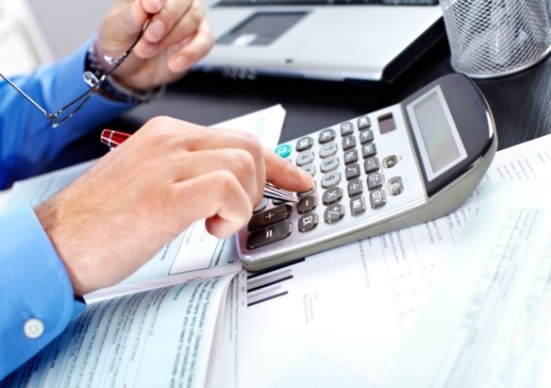 Бухгалтерскую (финансовую) отчетность нужно сдать не позднее 31 марта, корректировки в нее общества с ограниченной ответственностью могут вносить до 30 апреля (плюс 10 дней), акционерные общества – до 30 июня (плюс 10 дней), аудиторское заключение предоставляется, соответственно, до 30 апреля или 30 июня или через 10 дней после его получения, но не позднее 31 декабря.На основании отчетности организаций формируется Государственный информационный ресурс бухгалтерской (финансовой) отчетности (ГИР БО), ведение которого с 2019 года осуществляет ФНС России (ранее – Росреестр). Интернет-сервис ГИР БО на сайте www.nalog.ru (Сервисы и госуслуги/ Сведения из реестров/ ГИР БО) позволяет всем пользователям, не посещая налоговый орган, бесплатно получать информацию из данного ресурса об отчетности любой организации. При этом скачанный документ будет заверен электронной подписью ФНС России, имеющей ту же юридическую значимость, что и синяя печать.